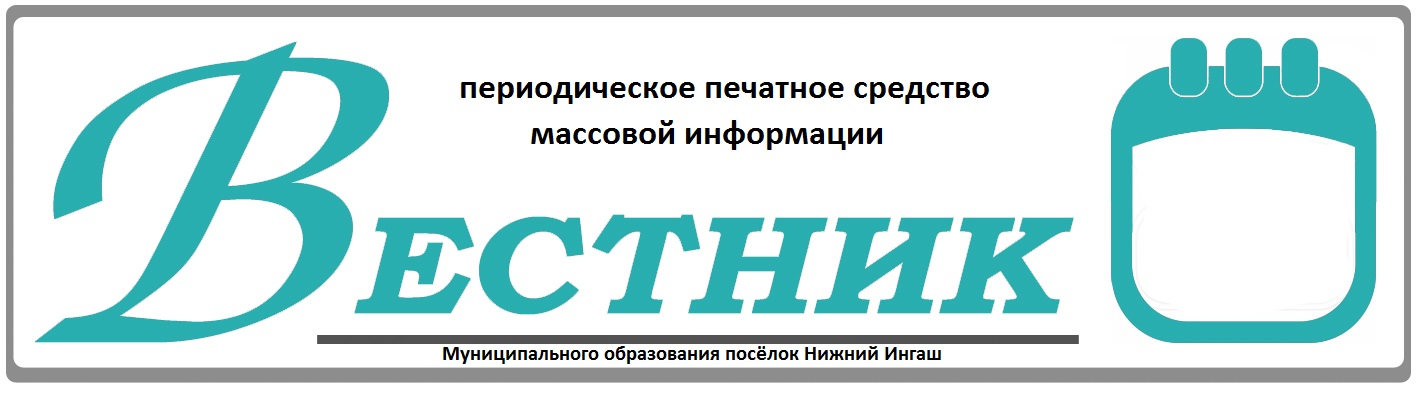 Официально________________________________                                                                     СОДЕРЖАНИЕ: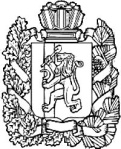 НИЖНЕИНГАШСКИЙ ПОСЕЛКОВЫЙ СОВЕТ ДЕПУТАТОВНИЖНЕИНГАШСКОГО РАЙОНАКРАСНОЯРСКОГО КРАЯРЕШЕНИЕ 10.12.2020г.                                                пгт. Нижний Ингаш                                             №53-290О  бюджете поселка Нижний Ингаш на  2021 год и плановый период 2022-2023 годовСтатья 1. Основные  характеристики   бюджета поселка  на 2021 годи плановый период 2022-2023 годов 1.   Утвердить основные характеристики  бюджета  поселка на 2021 год:1) прогнозируемый общий объем доходов бюджета поселка в сумме 30 752 164,63 рублей;2)   общий  объем   расходов  бюджета  поселка в сумме  31 752 164,63 рублей;3)   дефицит  бюджета  поселка в сумме  1 000 000,00 рублей;4)   источники внутреннего финансирования дефицита бюджета поселка в сумме 1 000 000,00 рублей, согласно приложению 1 к настоящему Решению. 2.   Утвердить основные характеристики  бюджета поселка  на  2022 год и на 2023 год:1)  прогнозируемый общий объем доходов бюджета  поселка на 2022 год  в сумме   24  609 953,27 рублей  и  на 2023 год в сумме  25 391 827,37 рублей;2)  общий объем   расходов   бюджета  поселка на 2022 год в сумме  24 609 953,27  рублей, в том числе условно утвержденные расходы в сумме 599  511,45  рублей  и на 2023 год в сумме 25 391 827,27рублей, в том числе условно утвержденные расходы  в сумме   1 238 116,61  рублей.3)    дефицит   бюджета поселка на 2022 год в сумме 0,00  рублей и на 2023 год  в сумме 0,00 рублей;4)   источники внутреннего финансирования дефицита  бюджета   поселка  на 2022 год в сумме 0,00 рублей  и на 2023 год в сумме 0,00  рублей,  согласно приложению 1 к настоящему Решению.Статья 2. Главные администраторы доходов  бюджета поселка  и главные администраторы источников внутреннего  финансирования дефицита бюджета поселка1.  Утвердить перечень главных администраторов доходов  бюджета поселка и закрепления за ними доходные источники согласно приложению 2 к настоящему Решению. 2. Утвердить перечень главных администраторов источников внутреннего финансирования дефицита  бюджета поселка и закрепленные за ними источники внутреннего финансирования дефицита  бюджета поселка согласно приложению 3 к настоящему  Решению.Статья 3.   Доходы  бюджета  поселка на 2021 годи плановый период 2022-2023 годов       Утвердить доходы бюджета  поселка на 2021 год и плановый период 2022-2023 годов согласно приложению 4,5   к настоящему Решению.        Нормативы  распределения по видам доходов   утверждены Бюджетным кодексом Российской Федерации и Законом Красноярского края «О межбюджетных отношениях в Красноярском крае».Статья 4. Распределение на 2021 год и плановый период 
2022-2023 годов расходов  бюджета поселка  по бюджетной классификации Российской Федерации       Утвердить в пределах общего объема расходов бюджет поселка, установленного статьей 1 настоящего Решения:1)  распределение бюджетных ассигнований  по разделам и подразделам бюджетной классификации расходов бюджета поселка на 2021 год и плановый период 2022-2023 годов согласно приложению 6 к настоящему Решению;2)   ведомственную структуру  расходов  бюджета поселка на 2021 год  согласно приложению  7 к настоящему Решению.3)  ведомственную структуру расходов бюджета поселка на плановый период 2022-2023 годов  согласно приложению  8 к настоящему Решению.4) распределение бюджетных ассигнований по  целевым статьям (муниципальным программам бюджета поселка  и непрограммным направлениям деятельности), группам и подгруппам видов расходов, разделам, подразделам классификации  расходов  бюджета поселка  на 2021 год согласно приложению 9  к настоящему Решению.5) распределение бюджетных ассигнований по целевым статьям (муниципальным программам и непрограммным направлениям деятельности), группам и подгруппам видов расходов, разделам, подразделам классификации расходов  бюджета поселка на  плановый период  2022-2023 годов согласно приложению 10 к настоящему  Решению.Статья 5. Публичные нормативные обязательства поселка Нижний Ингаш       Утвердить общий объем средств бюджета поселка  на исполнение публичных нормативных обязательств поселка Нижний Ингаш на 2021 год 
в сумме 0,0 рублей, на  2022 год в сумме 0,0 рублей и на 2023 год в сумме 0,00  рублей.Статья 6.  Изменение показателей сводной бюджетной росписи бюджета поселка  в 2021 году          Установить, что  Администрация поселка Нижний Ингаш вправе в ходе исполнения бюджета  настоящего Решения вносить изменения в сводную  бюджетную роспись бюджета поселка на 2021 и плановый период 2022-2023 годов без внесения изменений в настоящие Решение:1) на сумму средств, выделяемых за счет средств резервного фонда администрации поселка Нижний Ингаш и администрации Нижнеингашского района; 2)  на сумму средств межбюджетных трансфертов, поступивших из районного бюджета за счет целевых средств вышестоящих бюджетов в 4 квартале 2021 года и плановом периоде 2022-2023 годов; 3) на сумму средств межбюджетных трансфертов, предоставленных из районного бюджета за счет средств федерального и краевого бюджета.Статья 7. Индексация размеров денежного  вознаграждения лиц, замещающих муниципальные должности и  должностных окладов муниципальных служащих  поселка         Размеры денежного вознаграждения лиц, замещающих муниципальные должности, размеры должностных окладов по должностям муниципальной службы, увеличиваются (индексируются) в 2021 году  и в плановом периоде 2022-2023 годов на коэффициент, равный 1.Статья 8. Индексация заработной платы  работников, не являющихся муниципальными служащими        Заработная плата   работников, не являющихся муниципальными служащими, за  исключением заработной платы отдельных категорий работников, увеличение оплаты которых осуществляется в соответствии с указами Президента Российской федерации, предусматривающими мероприятия по повышению заработной платы, а также в связи с увеличением региональных выплат и (или) выплат, обеспечивающих уровень заработной платы работников бюджетной сферы не ниже размера минимальной заработной платы (минимального размера оплаты труда), увеличивается (индексируется) в 2021 году и  в плановом периоде 2021-2022 годов на коэффициент, равный 1.Статья 9.  Общая предельная  штатная численность муниципальных служащих поселка               Общая предельная  штатная численность муниципальных служащих, принятая к финансовому обеспечению в 2021 году и плановом периоде 2022-2023 годов составляет 7 штатных единиц.Статья 10. Особенности исполнения бюджета  поселка в 2021 году Установить, что не использованные по состоянию на 1 января 2021 года остатки межбюджетных трансфертов, полученные из краевого и  федерального бюджета в  форме субвенций, субсидий и иных межбюджетных трансфертов, имеющих целевое назначение, подлежат возврату в районный бюджет   для перечисления в краевой бюджет в течение первых 3  рабочих дней 2021 года.Остатки средств бюджета поселка на 1 января 2021 года в полном объеме, за исключением неиспользованных остатков межбюджетных трансфертов, полученных из районного  бюджета в форме субсидий, субвенций и иных межбюджетных трансфертов, имеющих целевое назначение, а так же субсидий на иные цели, могут направляться на покрытие временных кассовых разрывов, возникающих в ходе исполнения бюджета поселка в 2021 году.Установить, что погашение кредиторской задолженности, сложившейся по принятым в предыдущие годы, фактически произведенным, но не оплаченным по состоянию на 1 января 2021 года обязательствам,  производится главными распорядителями средств бюджета поселка, за счет утвержденных им бюджетных ассигнований  на 2021 год.Статья 11.  Межбюджетные трансферты  бюджету поселка из других бюджетов бюджетной системы Российской Федерации   1. Установить, что в доходах бюджета поселка  учитываются межбюджетные трансферты, перечисляемые бюджету поселка  из   других бюджетов бюджетной системы РФ: 1.1.  дотация бюджетам  поселений района  за счет средств краевого бюджета в 2021 году  в сумме 1 248 100,00  рублей, в  2022 году в сумме  998 500,00 рублей, в  2023 году в сумме 998 500,00  рублей.1.2. иные межбюджетные трансферты  на обеспечение  сбалансированности бюджетов поселений за счет районного бюджета   в 2021 году в сумме 1 189 100,00 рублей, в 2022 году в сумме 1 189 100,00 рублей, в 2023 году в сумме 1 189 100,00 рублей.1.3.  субсидии  бюджетам городских поселений за счет средств краевого бюджета  в 2021 году в сумме 6 508 298,00 рублей, в 2022 году в сумме 595 598,00 рублей, в 2023 году в сумме 595 598,00 рублей.1.4.  субвенции  бюджетам  городских поселений   на 2021 год в сумме 33 897,00 рублей, на 2022 год в сумме 33 897,00 рублей, на 2023 год в сумме 33 897,00 рублей.Статья 12. Иные межбюджетные трансферты  районному бюджету из  бюджета поселка  1.  Установить, что в расходах бюджета поселка  учитываются иные межбюджетные трансферты, перечисляемые районному бюджету из  бюджета  поселка в соответствии с заключенными соглашениями о передаче полномочий на 2021 год в сумме 3 498 959,00 рублей,  на 2022 год в сумме  0,00 рублей,  на 2023 год в сумме 0,00  рублей.Статья 13. Субсидии  транспортным организациям	1.  Установить, что в 2021 году и плановом периоде 2022-2023 годов за счет средств бюджета  поселка предоставляются субсидии  в рамках  муниципальной подпрограммы  «Транспортное обслуживание населения на территории МО п. Нижний Ингаш» организациям автомобильного пассажирского транспорта поселка, на возмещение убытков,  при осуществлении перевозок пассажиров по регулярным автобусным маршрутам по п. Нижний Ингаш. 2. Сумма субсидий определяется: для организации автомобильного пассажирского транспорта поселка исходя из фактического количества километров пробега с пассажирами в соответствии с программой пассажирских перевозок,  субсидируемых из бюджета  поселка и нормативов субсидирования по каждому маршруту.Статья 14. Резервный фонд поселка  Нижний Ингаш        Установить, что в расходной части  бюджета поселка предусматривается резервный фонд администрации поселка Нижний Ингаш  на 2021 год и плановый период 2021-2023 годов в размере  100  000,00  рублей  ежегодно.       Расходование средств резервного фонда осуществляется в порядке, установленным  постановлением Главы поселка Нижний Ингаш.Статья 15.  Муниципальный  внутренний долг поселка Нижний Ингаш     1.   Установить  верхний предел муниципального внутреннего  долга поселка Нижний Ингаш  по долговым  обязательствам поселка Нижний Ингаш:   -  на 1 января 2022 года в сумме 0,00 рублей, в том числе по муниципальным гарантиям 0,00  рублей;   -  на 1 января 2023 года в сумме 0,00 рублей, в том числе по муниципальным гарантиям 0,00  рублей;   -  на 1 января 2024 года в сумме 0,00 рублей, в том числе по муниципальным гарантиям 0,00  рублей.  2.  Установить предельный  объем  муниципального долга поселка Нижний Ингаш в сумме:   -     0,00 рублей в 2021 году;   -     0,00 рублей в 2022 году;   -     0,00 рублей в 2023 году.    3.  Утвердить программу муниципальных внутренних заимствований поселка Нижний Ингаш на 2021 год и плановый период 2022-2023 годов согласно приложению 11 к настоящему  Решению.Статья 16.  Дорожный фонд поселка Нижний Ингаш  1. Утвердить объем бюджетных ассигнований  дорожного фонда поселка Нижний Ингаш  на 2021 год  в сумме 620 000,00 рублей, на 2021 год в сумме 641 200,00 рублей,  на 2023 год в сумме  666 400,00  рублей.Статья 17. Вступление в силу настоящего решения       Настоящее Решение вступает в силу с 1 января 2021 года, но не раннее дня,   следующего за днем его официального опубликования в периодическом  печатном  средстве массовой информации «Вестник муниципального образования поселок Нижний Ингаш».Председатель                                                                                           поселкового  Совета депутатов                                                       Т.Г.Зиновьева                                                                                               Глава поселка Нижний Ингаш                                                               Б.И. Гузей   Приложение 1                                                                                                                            к решению Нижнеингашского            поселкового Совета депутатовот  10.12.2020г. №53-290                                                                                                                    Источники внутреннего финансирования дефицита  бюджета поселка в 2021 году и плановом периоде 2022-2023 годов                              Приложение 2                                                                                                                            к решению Нижнеингашского            поселкового Совета депутатовот   10.12.2020г. №53-290                                                                                                                                                                                             Перечень главных администраторов доходов  бюджета поселка                                                                                                  Приложение 3к решению Нижнеингашского            поселкового Совета депутатовот   10.12.2020г. №53-290                                                                                                   Главные администраторы  источников  внутреннего финансирования   дефицита  бюджета  поселка   в  2021 году  и плановом периоде 2022-2023 годовПриложение к решению Нижнеингашского            поселкового Совета депутатовот  10.12.2020г. №53-290                                                                                                 Доходы  бюджета  поселка на  2021  год      (Руб.)Приложение 5к решению Нижнеингашского            поселкового Совета депутатов                                                                                                                   от   10.12.2020г. №53-290                                                                                                                                                                                                                                                                                                                                                                                                                                                                                                         Доходы  бюджета  поселка на  плановый период 2022-2023 годов    (Руб.)Приложение 6к решению Нижнеингашского            поселкового Совета депутатов                                                                                                       от  10.12.2020г. №53-290Распределение  бюджетных ассигнований по разделам, подразделам бюджетной классификации расходов   бюджета  поселка на 2021 год и плановый период 2022-2023 годов                                                                          (Руб.)Приложение 7к решению Нижнеингашского            поселкового Совета депутатов                                                                                                       от  10.12.2020г. №53-290Ведомственная структура расходов  бюджета поселкана 2021 год(Руб.)                                                                                                                                                           Приложение 8к решению Нижнеингашского            поселкового Совета депутатов                                                                                                     от  10.12.2019г. №53-290Ведомственная структура расходов  бюджета поселкана  плановый период 2022-2023 годы                                                                                                                                                                                                                              (Руб.)                                                                               Приложение 9к решению Нижнеингашского            поселкового Совета депутатов                                                                                                     от  10.12.2020г. №53-290                                                                                              Распределение бюджетных ассигнования по целевым статьям (муниципальным программам бюджета поселка и не программным направлениям деятельности), группам и подгруппам видов расходов,  разделам, подразделам классификации расходов  бюджета  поселка на 2021 год                                                                                                                                                         (Руб.)Приложение 10к решению Нижнеингашского            поселкового Совета депутатов                                                                                                     от  10.12.2020г. №53-290Распределение бюджетных ассигнований по целевым статьям (муниципальным программам и не программным направлениям деятельности), группам и подгруппам видов расходов,  разделам, подразделам классификации расходов  бюджета  поселка на плановый период 2022-2023  годов                                                                    (Руб.)                                                                                           Приложение  11к решению Нижнеингашского            поселкового Совета депутатов                                                                                                     от  10.12.2020г. №53-290Программавнутренних заимствований поселка Нижний Ингашна 2021 год и плановый период 2022-2023 годов(Руб.)К сведению жителей муниципального образования посёлок Нижний Ингаш.23 декабря 2020года в 10-00часов  по адресу пгт. Нижний Ингаш, ул. Ленина 160,кабинет совета ветерановсостоится первая  сессия Нижнеингашского поселкового Совета депутатов шестого созыва.На рассмотрение сессии выносятся следующие вопросы: Об избрании председателя Нижнеингашского поселкового Совета депутатов шестого созыва.Об избрании заместителя председателя Нижнеингашского поселкового Совета депутатов шестого созыва.Об утверждении перечня постоянных комиссий Нижнеингашского поселкового Совета депутатов.Об утверждении состава постоянных комиссий Нижнеингашского поселкового Совета депутатов.Глава посёлка Нижний Ингаш Б.И.ГузейУчредители:Нижнеингашский поселковый Совет депутатовАдминистрация поселка Нижний ИнгашНижнеингашского районаКрасноярского края663850 Красноярский край,Нижнеингашский район, пгт. Нижний Ингаш, ул. Ленина, 160   	                                                    Ответственный                                                                      за выпуск:                 Выходит                                     Фрицлер И.В.             1 раз в месяц           Распространение                             Телефон:               Бесплатно                               8 (39171) 22-4-18                  Тираж                                   8 (39171) 22-1-19           30 экземпляров                                 Факс:                                                               8 (39171) 21-3-10    1Решение №53-290 «О бюджете поселка Нижний Ингаш на 2021 год и плановый период 2022-2023 годов»1-48  стр.2Объявление о проведении сессии 23.12.2020 года49 стр.№ строкиКод ведомстваКод группы, подгруппы, статьи и вида источниковНаименование показателяСумма2021годСумма 2022 годСумма2023 год1.55101 05 00 00 00 0000 000Изменение остатков средств на счетах по учету средств бюджетов1 000 000,00--2.55101 05 02 01 13 0000 510Увеличение прочих остатков денежных средств бюджетов городских поселений- 30  752 164,63--3.55101 05 02 01 13 0000 610Уменьшение прочих остатков денежных средств бюджетов городских поселений+ 31 752 164,63--Всего:  1 000 0000,000,000,00№СтрокиКодГлавного администратораКод классификации  доходов бюджетаНаименование кодаклассификации  доходов бюджета551 Администрация поселка Нижний Ингаш Нижнеингашского района Красноярского края551 Администрация поселка Нижний Ингаш Нижнеингашского района Красноярского края551 Администрация поселка Нижний Ингаш Нижнеингашского района Красноярского края551 Администрация поселка Нижний Ингаш Нижнеингашского района Красноярского края1.5511 11 05 013 13 0000 120Доходы, получаемые в виде арендной платы за земельные участки, государственная собственность на которые не разграничена и которые расположены в границах городских поселений, а также средства от продажи права на заключение договоров аренды указанных земельных участков2.5511 11 05 035 13 0000 120Доходы от сдачи в аренду имущества, находящегося в оперативном управлении органов управления городских поселений и созданных ими учреждений (за исключением имущества муниципальных бюджетных и  автономных учреждений)3.5511 11 05 313 13 0000 120Плата по соглашениям об установлении сервитута, заключенным органами местного самоуправления муниципальных районов, государственными или муниципальными предприятиями либо государственными или муниципальными учреждениями в отношении земельных участков, государственная собственность на которые не разграничена и которые расположены в границах городских поселений4.5511 11 09 045 13 0000 120Прочие поступления  от использования  имущества, находящегося в собственности городских поселений (за исключением имущества муниципальных бюджетных и автономных  учреждений, а также имущества муниципальных унитарных предприятий, в том числе казенных)5.5511 13 02 065 13 0000 130Доходы, поступающие в порядке возмещения расходов понесенных в вязи  с эксплуатацией имущества городских поселений6.5511 14 02 053 13 0000 410Доходы от реализации иного  имущества, находящегося в собственности городских  поселений (за исключением имущества муниципальных бюджетных и автономных учреждений, а также имущества муниципальных унитарных предприятий, в том числе казенных) в части реализации   основных средств по указанному имуществу7.5511 14 02 053 13 0000 440Доходы от реализации иного имущества, находящегося в собственности городских поселений (за исключением имущества муниципальных бюджетных и автономных учреждений, а также имущества муниципальных унитарных предприятий, в том числе казенных) в части реализации материальных запасов по указанному имуществу8.5511 14 06 013 13 0000 430Доходы от продажи земельных участков, государственная собственность на которые не разграничена и которые расположены в границах городских  поселения9.5511 14 06 313 13 0000 430Плата за увеличение площади земельных участков, находящихся в частной собственности, в результате перераспределения таких земельных участков и земель (или) земельных участков, государственная собственность на которые не разграничена и которые расположены в границах городских поселений10.5511 16 07  090 13 0000 140Иные штрафы, неустойки, пени, уплаченные в соответствии с законом или договором в случае неисполнения или ненадлежащего исполнения обязательств перед муниципальным органом, (муниципальным казенным учреждением) городского поселения11.5511 17 01 050 13 0000 180Невыясненные поступления, зачисляемые в бюджеты городских поселений12.5511 17 15 030 13 0000 150Инициативные платежи, зачисляемые в бюджеты городских поселений13.5512 02 15 001 13 2712 150Дотации  бюджетам  городских поселений на выравнивание бюджетной обеспеченности14.5512 02 30 024 13 7514 150Субвенции  бюджетам городских поселений на выполнение  переданных полномочий субъектов РФ (административная комиссия)15.5512 02 29 999 13 7412 150Прочие субсидии бюджетам городских поселений (обеспечение первичных мер пожарной безопасности)16.5512 02 29 999 13 7508 150Прочие субсидии бюджетам городских поселений (содержание автомобильных дорог общего пользования местного значения, городских и сельских поселений)17.5512 02 29 999 13 7509 150Прочие субсидии бюджетам городских поселений (капитальный ремонт и ремонт автомобильных дорог общего пользования местного значения)18.5512 02 49 999 13 0103 150Прочие межбюджетные трансферты, передаваемые бюджетам городских поселений19.5512 07 05 020 13 0000 150 Поступления от денежных пожертвований, предоставляемых физическими лицами получателями средств  бюджетов городских поселений20.5512 08 05 000 13 0000 150Перечисления из бюджетов городских  поселений (в бюджеты городских поселений) для осуществления возврата (зачета), излишне уплаченных или излишне взысканных сумм налогов, сборов и иных платежей, а также сумм процентов за несвоевременное осуществление такого возврата и процентов, начисленных на излишне взысканные суммы21.5512 18 60 010 13 0000 150Доходы бюджетов городских  поселений от возврата остатков субсидий, субвенций и иных межбюджетных трансфертов, имеющих целевое назначение, прошлых лет из бюджетов муниципальных районов22.5512 18 05 030 13 0000 150Доходы бюджетов  городских поселений от возврата иными организациями остатков субсидий прошлых лет23.5512 19 60 010 13 0000 150Возврат прочих остатков субсидий,  субвенций и иных межбюджетных трансфертов, имеющих целевое назначение, прошлых лет из бюджетов  городских поселений№ строкиКод ведомстваКод группы, подгруппы, статьи и вида источниковНаименование показателя1.55101 05 00 00 00 0000 000Изменение остатков средств на счетах по учету средств бюджетов2.55101 05 02 01 13 0000 510Увеличение прочих остатков денежных средств бюджетов городских поселений3.55101 05 02 01 13 0000 610Уменьшение прочих остатков денежных средств бюджетов городских поселенийНомер строки	№ строкиКод бюджетной классификацииКод бюджетной классификацииКод бюджетной классификацииКод бюджетной классификацииКод бюджетной классификацииКод бюджетной классификацииКод бюджетной классификацииКод бюджетной классификацииНаименование групп, подгрупп, статей, подстатей, элементов, программ (подпрограмм), кодов экономической классификацииДоходы   бюджета  поселка2020 годаНомер строки	№ строкиКод администратораКод группыКод подгруппыКод статьиКод подстатьиКод элементаКод программы (подпрограммы)Код экономической  классификацииНаименование групп, подгрупп, статей, подстатей, элементов, программ (подпрограмм), кодов экономической классификацииДоходы   бюджета  поселка2020 года123456789101100010000000000000000НАЛОГОВЫЕ И НЕНАЛОГОВЫЕ ДОХОДЫ21 772 769,6318210100000000000000НАЛОГИ НА ПРИБЫЛЬ, ДОХОДЫ17 382 966,7218210102010011000110Налог на доходы физических лиц c доходов, облагаемых по налоговой ставке, установленной пунктом 1 статьи 224  НК РФ17 382 966,724.00010302200000000110ДОХОДЫ ОТ УПЛАТЫ АКЦИЗОВ НА ТОПЛИВО620 000,005.10010302231010000110Доходы от уплаты акцизов на дизельное топливо, зачисляемые в консолидированные бюджеты субъектов Российской Федерации284 700,006.10010302241010000110Доходы от уплаты акцизов на моторные масла для дизельных и (или)  карбюраторных (инжекторных) двигателей, зачисляемые в консолидированные бюджеты субъектов Российской Федерации1 600,007.10010302251010000110Доходы от уплаты акцизов на автомобильный бензин, производимый на территории Российской Федерации, зачисляемые в консолидированные бюджеты субъектов Российской Федерации374 600,008.10010302261010000110Доходы от уплаты акцизов на прямогонный  бензин, производимый на территории Российской Федерации, зачисляемые в консолидированные бюджеты субъектов Российской Федерации-40 900,009.00010500000000000000НАЛОГИ НА СОВОКУПНЫЙ ДОХОД0,0010.18210503010011000110Единый сельскохозяйственный налог (сумма платежа)0,0011.18210503010012100110Единый сельскохозяйственный налог (пени по соответствующему платежу)0,0012.00010600000000000000НАЛОГ НА ИМУЩЕСТВО693 000,0013.18210601030131000110Налоги на имущество физических лиц,  взимаемый по ставкам, применяемым к объектам налогообложения, расположенным в границах городских поселений (сумма платежа, перерасчеты, недоимка и задолженность по соответствующему платежу, в том числе по отмененному)683 000,0014.18210601030132100110Налог на имущество физических лиц, взимаемый  по ставкам,  применяемым к объектам налогообложения, расположенным в границах городских поселений (пени по соответствующему платежу)10 000,0015.00010606000000000110ЗЕМЕЛЬНЫЙ НАЛОГ1 602 000,0016.18210606033131000110Земельный налог с организаций, обладающих земельным участком, расположенным в границах городских поселений238 000,0017.18210606043131000110Земельный налог с физических лиц, обладающих земельным участком, расположенных в границах городских поселений1 364 000,0018.00011100000000000000ДОХОДЫ ОТ ИСПОЛЬЗОВНИЯ ИМУЩЕСТВА, НАХОДЯЩЕГОСЯ В ГОСУДАРСТВЕННОЙ И МУНИЦИПАЛЬНОЙ СОБСТВЕННОСТИ 1 418 802,91 19.55111105013130000120Доходы получаемые в виде арендной платы за земельные участки государственной собственности на которые не разграничена и которые расположенные в границах городских поселений, а так же средств от продажи права на заключение договоров аренды указанных земельных участках350 000,0020.55111105035130000120Доходы от сдачи в аренду имущества, находящегося в оперативном управлении органов  управления городских поселений и созданных ими учреждений (за исключением имущества муниципальных бюджетных и автономных учреждений)1 068 802,9121.00011300000 000000000ДОХОДЫ ОТ ОКАЗАНИЯ ПЛАТНЫХ УСЛУГ (РАБОТ) И  КОМПЕНСАЦИИ ЗАТРАТ ГОСУДАРСТВА6 000,0022.55111302065130000130Доходы, поступающие в порядке возмещения расходов, понесенных в связи с эксплуатацией имущества городских  поселений6 000,0023.00011400000000000000ДОХОДЫ ОТ ПРОДАЖИ МАТЕРИАЛЬНЫХ И НЕМАТЕРИАЛЬНЫХ АКТИВОВ50 000,0024.55111402053130000410Доходы от реализации иного имущества, находящегося в  собственности  городских поселений (за исключением имущества муниципальных бюджетных и автономных учреждений, а так же  имущества муниципальных унитарных предприятий, в том числе казенных), в части реализации материальных запасов по  указанному имуществу 0,0025.55111406013130000430Доходы от продажи земельных участков, государственная  собственность на которые  не разграничена и которые расположены в границах  городских поселений50 000,0026.00020000000000000000БЕЗВОЗМЕЗДНЫЕ ПОСТУПЛЕНИЯ8 979 395,0027.55120215001132712150Дотации  бюджетам городских поселений на выравнивание бюджетной обеспеченности  за счет средств краевого бюджета1 248 100,0028.55120229999137412150Прочие субсидии бюджетам городских поселений (обеспечение первичных мер пожарной безопасности)595 598,0029.55120229999137508150Прочие субсидии бюджетам городских поселений (содержание автомобильных дорог общего пользования местного значения, городских и сельских поселений)912 700,0030.55120229999137509150Прочие субсидии бюджетам городских поселений (капитальный ремонт и ремонт автомобильных дорог общего пользования местного значения)5 000 000,0031.55120230024137514150Субвенции  бюджетам городских поселений на выполнение переданных  полномочий  субъектов  РФ (административная комиссия)33 897,0032.55120249999130103150Прочие  межбюджетные трансферты  передаваемые  бюджетам городских поселений за счет средств районного бюджета1  189 100,00Доходы бюджета-всего:30 752 164,63Номер строки	№ строкиКод бюджетной классификацииКод бюджетной классификацииКод бюджетной классификацииКод бюджетной классификацииКод бюджетной классификацииКод бюджетной классификацииКод бюджетной классификацииКод бюджетной классификацииНаименование групп, подгрупп, статей, подстатей, элементов, программ (подпрограмм), кодов экономической классификацииДоходы   бюджета  поселка2022  годаДоходы   бюджета  поселка2023 годаНомер строки	№ строкиКод администратораКод группыКод подгруппыКод статьиКод подстатьиКод элементаКод программы (подпрограммы)Код экономической  классификацииНаименование групп, подгрупп, статей, подстатей, элементов, программ (подпрограмм), кодов экономической классификацииДоходы   бюджета  поселка2022  годаДоходы   бюджета  поселка2023 года123456789101112100010000000000000000НАЛОГОВЫЕ И НЕНАЛОГОВЫЕ ДОХОДЫ21 792 858,2722 574 732,3722.18210100000000000000НАЛОГИ НА ПРИБЫЛЬ, ДОХОДЫ17 716 852,6418 425 526,7423.18210102000011000110Налог на доходы физических лиц c доходов, облагаемых по налоговой ставке, установленной пунктом 1 статьи 224  НК РФ17 716 852,6418 425 526,744.00010302200000000110ДОХОДЫ ОТ УПЛАТЫ АКЦИЗОВ НА ТОПЛИВО641 200,00666 400,005.10010302231010000110Доходы от уплаты акцизов на дизельное топливо, зачисляемые в консолидированные бюджеты субъектов Российской Федерации294 800,00308 700,006.10010302241010000110Доходы от уплаты акцизов на моторные масла для дизельных и (или)  карбюраторных (инжекторных) двигателей, зачисляемые в консолидированные бюджеты субъектов Российской Федерации 1 700,001 700,007.10010302251010000110Доходы от уплаты акцизов на автомобильный бензин, производимый на территории Российской Федерации, зачисляемые в консолидированные бюджеты субъектов Российской Федерации386 700,00403 400,008.10010302261010000110Доходы от уплаты акцизов на прямогонный  бензин, производимый на территории Российской Федерации, зачисляемые в консолидированные бюджеты субъектов Российской Федерации-42 000,00-47 400,009.00010500000000000000НАЛОГИ НА СОВОКУПНЫЙ ДОХОД0,000,0010.18210503010011000110Единый сельскохозяйственный налог (сумма платежа)0,000,0011.18210503010012100110Единый сельскохозяйственный налог (пени по соответствующему платежу)0,000,0012.00010600000000000000НАЛОГ НА ИМУЩЕСТВО706 000,00721 000,0013.18210601030131000110Налоги на имущество физических лиц,  взимаемый по ставкам, применяемым к объектам налогообложения , расположенным в границах городских поселений (сумма платежа, перерасчеты, недоимка и задолженность по соответствующему платежу, в том числе по отмененному)696 000,00711 000,0014.18210601030132100110 Налог на имущество физических лиц, взимаемый  по ставкам,  применяемым к объектам налогообложения, расположенным в границах городских поселений (пени по соответствующему платежу)10 000,0010 000,0015.00010606000000000110ЗЕМЕЛЬНЫЙ НАЛОГ1 634 000,001 667 000,0016.18210606033131000110Земельный налог с организаций, обладающих земельным участком, расположенным в границах городских поселений248 000,00253 000,0017.18210606043131000110Земельный налог с физических лиц, обладающих земельным участком, расположенных в границах городских поселений1 386 000,001 414 000,0018.00011100000000000000ДОХОДЫ ОТ ИСПОЛЬЗОВНИЯ ИМУЩЕСТВА, НАХОДЯЩЕГОСЯ В ГОСУДАРСТВЕННОЙ И МУНИЦИПАЛЬНОЙ СОБСТВЕННОСТИ1 038 805,631 038 805,6319.55111105013130000120Доходы получаемые в виде арендной платы за земельные участки государственной собственности на которые не разграничена и которые расположенные в границах городских поселений, а так же средств от продажи права на заключение договоров аренды указанных земельных участках350 000,00350 000,0020.55111105035130000120Доходы от сдачи в аренду имущества, находящегося в оперативном управлении органов  управления городских поселений и созданных ими учреждений (за исключением имущества муниципальных бюджетных и автономных учреждений)688 805,63688 805,6321.00011300000 000000000ДОХОДЫ ОТ ОКАЗАНИЯ ПЛАТНЫХ УСЛУГ (РАБОТ) И  КОМПЕНСАЦИИ ЗАТРАТ ГОСУДАРСТВА6 000,006 000,0022.55111302065130000130Доходы, поступающие в порядке возмещения расходов, понесенных в связи с эксплуатацией имущества городских  поселений6 000,006 000,0023.00011400000000000000ДОХОДЫ ОТ ПРОДАЖИ МАТЕРИАЛЬНЫХ И НЕМАТЕРИАЛЬНЫХ АКТИВОВ50 000,0050 000,0024.55111402053130000410Доходы от реализации иного имущества, находящегося в  собственности  городских поселений (за исключением имущества муниципальных бюджетных и автономных учреждений, а так же  имущества муниципальных унитарных предприятий, в том числе казенных), в части реализации материальных запасов по  указанному имуществу 0,000,0025.55111406013130000430Доходы от продажи земельных участков, государственная  собственность на которые  не разграничена и которые расположены в границах  городских поселений50 000,0050 000,0026.00020000000000000000БЕЗВОЗМЕЗДНЫЕ ПОСТУПЛЕНИЯ2 817 095,002 817 095,0027.55120215001132712150Дотации  бюджетам городских поселений на выравнивание уровня бюджетной обеспеченности 998 500,00998 500,0028.55120229999137412150Прочие субсидии бюджетам городских поселений (обеспечение первичных мер пожарной безопасности)595 598,00595 598,0029.55120229999137508150Прочие субсидии бюджетам городских поселений (содержание автомобильных дорог общего пользования местного значения, городских и сельских поселений)0,000,0030.55120229999137509150Прочие субсидии бюджетам городских поселений (капитальный ремонт и ремонт автомобильных дорог общего пользования местного значения)0,000,0031.55120230024137514150Субвенции  бюджетам городских поселений переданных  полномочий  субъектов РФ (административная комиссия)33 897,0033 897,0032.55120249999130103150Прочие  межбюджетные трансферты  передаваемые  бюджетам городских поселений1 189 100,001 189 100,00Доходы бюджета-всего:24 609 953,2725 391 827,37№ строкиНаименование показателя бюджетной классификацииРаздел подразделСумма2021 годСумма2022 годСумма2023 год123451.ОБЩЕГОСУДАРСТВЕННЫЕ ВОПРОСЫ010015 176 063,2915 776 674,2915 776 674,292.Функционирование высшего должностного лица  субъекта РФ и муниципального образования01021 096 679,801 096 679,801 096 679,803.Функционирование законодательных (представительных) органов государственной власти и представительных органов муниципального образования0103616 876,92616 876,92616 876,924.Функционирование законодательных (представительных) органов государственной власти и представительных органов муниципального образования010372 000,0072 000,0072 000,005.Функционирования  Правительства РФ, высших исполнительных органов государственной власти субъектов РФ, местных администраций01047 865 263,288 303 950,378 303 950,376.Резервные фонды 0111100 000,00100 000,00100 000,007.Другие общегосударственные вопросы01135 391 346,295 553 270,205 553 270,208.Другие общегосударственные вопросы011333 897,0033 897,0033 897,009.Национальная безопасность и правоохранительная деятельность0300639 145,00641 945,00641 945,0010.Защита населения и территории от ЧС природного и техногенного характера, гражданская оборона03093 000,005 000,005 000,0011.Обеспечение пожарной безопасности0310626 945,00626 945,00626 945,0012.Другие вопросы в области национальной безопасности и правоохранительной деятельности03149 200,0010 000,0010 000,0013.Национальная экономика04007 107 684,001 391 200,001 416 400,0014.Транспорт0408400 000,00400 000,00400 000,0015.Дорожное хозяйство (дорожные фонды)04096 532 700,00991 200,001 016 400,0016.Другие вопросы в области национальной экономики0412174 984,000,000,0017.Жилищно-коммунальное хозяйство05004 715 297,345 144 622,535 262 691,4718.Жилищное хозяйство0501107 278,00160 000,00160 000,0019.Коммунальное хозяйство0502714 019,34734 622,53834 622,4720.Благоустройство 05033 532 000,003 900 000,003 918 069,0021.Благоустройство 0503150 000,00350 000,00350 000,0022.Благоустройство0503212 000,000,000,0023.Культура, кинематография08004 113 975,001 056 000,001 056 000,0024.Культура0801190 000,00190 000,00190 000,0025.Культура0801600 000,00866 000,00866 000,0026.Культура (переданные полномочия)08013 323 975,000,000,0027.Социальная политика10000,000,000,0028.Социальное обеспечения населения10030,000,000,0029.Условно утвержденные расходы0,00599 511,451 238 116,61Всего:31 752 164,6324 609 953,2725 391 827,37№ строкиНаименование главных распорядителей и показателей бюджетной классификации Код ведомстваРаздел, подразделЦелевая статьяВид расхода Сумма  на  2021 год1234561.Администрация поселка  Нижний Ингаш55115 176 063,292.Общегосударственные вопросы551010015 176 063,293.Функционирование высшего должностного лица  субъекта РФ и муниципального образования551010281000000001 096 679,804.Непрограммные расходы551010281100000001 096 679,805.Фонд оплаты труда государственных (муниципальных) органов и взносы по обязательному социальному страхованию55101028110000510121842 304,006.Взносы по обязательному социальному страхованию на выплаты денежного содержания и иные выплаты работникам государственных (муниципальных) органов55101028110000510129254 375,807.Функционирование законодательных (представительных) органов государственной власти и представительных органов муниципального образования55101038200000000688 876,928.Непрограммные расходы55101038210000000688 876,929.Фонд оплаты труд государственных (муниципальных) органов и взносы по обязательному социальному страхованию55101038210000510121473 791,8010.Взносы по обязательному социальному страхованию на выплаты денежного содержания и иные выплаты работникам государственных (муниципальных) органов55101038210000510129143 085,1211.Иные выплаты, за исключением фонда оплаты труда государственных (муниципальных) органов, лицам, привлекаемым согласно законодательству для выполнения отдельных полномочий55101038210000520123    72 000,0012.Функционирования  Правительства РФ, высшихисполнительных органов государственной властисубъектов РФ, местных администраций551010483000000007 865 263,2813.Непрограммные расходы551010483100000007 865 263,2814.Фонд оплаты труда  государственных (муниципальных) органов и взносы по обязательному социальному страхованию55101048310000510   1213 188 957,1815.Взносы по обязательному социальному страхованию на выплаты денежного содержания и иные выплаты работникам государственных (муниципальных) органов55101048310000510   129963 065,0616.Прочая закупка товаров, работ и услуг для обеспечения государственных (муниципальных нужд)55101048310000510   244 842 900,0017.Закупка энергетических ресурсов551010483100005102471 043 312,0018.Уплата иных платежей551010483100005108537 291,0019.Фонд оплаты труда  государственных (муниципальных) органов и взносы по обязательному социальному страхованию551010483100005201211 113 470,0820.Взносы по обязательному социальному страхованию на выплаты денежного содержания и иные выплаты работникам государственных (муниципальных) органов55101048310000520129   336 267,9621.Прочая закупка товаров, работ и услуг для обеспечения государственных (муниципальных нужд)55101048310000530244   370 000,0022.Резервные фонды5510111100 000,0023.Непрограммные расходы55101118400000000100 000,0024.Резервные фонды55101118410000000100 000,0025.Прочая закупка товаров, работ и услуг для обеспечения государственных (муниципальных нужд)55101118410000510870100 000,0026.Другие общегосударственные вопросы55101135 425 243,2927.Непрограммные расходы551011385000000005 425 243,2928.Другие общегосударственные вопросы55101133 450 938,2229.Фонд оплаты труда  государственных (муниципальных) органов и взносы по обязательному социальному страхованию551011385100005101211 886 281,2830.Взносы по обязательному социальному страхованию на выплаты денежного содержания и иные выплаты работникам государственных (муниципальных) органов55101138510000510129    569 656,9431.Прочая закупка товаров, работ и услуг для обеспечения государственных (муниципальных нужд)55101138510000510244110  000,0032.Прочая закупка товаров, работ и услуг для обеспечения государственных (муниципальных нужд)55101138510000520244885 000,0033.Другие общегосударственные вопросы551011393 077,0034.Непрограммные расходы5510113851000000093 077,0035.Прочая закупка товаров, работ и услуг для обеспечения государственных (муниципальных нужд)5510113851000053024493 077,0036.Другие общегосударственные вопросы55101131 847 331,0737.Непрограммные расходы551011385100000001 847 331,0738.Фонд оплаты труда  государственных (муниципальных) органов и взносы по обязательному социальному страхованию551011385100005401211 397 376,0039.Взносы по обязательному социальному страхованию на выплаты денежного содержания и иные выплаты работникам государственных (муниципальных) органов55101138510000540129449 955,0740.Другие общегосударственные вопросы551011333 897,0041.Непрограммные расходы5510113860000000033 897,0042.Прочая закупка товаров, работ и услуг для обеспечения государственных (муниципальных нужд)5510113861007514024433 897,0043.Национальная  безопасность и правоохранительная деятельность5510300639 145,0044.Муниципальная программа  «Развитие  жизнеобеспечения на территории МО п. Нижний Ингаш»5510300639 145,0045.Подпрограмма 1 «Защита населения и территории от ЧС природного и техногенного характера, гражданская оборона»551030001100000003 000,0046.Прочая закупка товаров, работ и услуг для обеспечения государственных (муниципальных нужд)551030901100000102443 000,0047.Обеспечение пожарной безопасности5510310626 945,0048.Прочая закупка товаров, работ и услуг для обеспечения государственных (муниципальных нужд)5510310 0110074120244595 598,0049.Прочая закупка товаров, работ и услуг для обеспечения государственных (муниципальных нужд)5510310 01100S412024431 347,0050.Непрограммные расходы	551031491100000009 200,0051.Другие вопросы в области национальной безопасности и правоохранительной деятельности5510314 91100000009 200,0052.Иные выплаты, за исключением фонда оплаты труда государственных (муниципальных) органов, лицам, привлекаемым согласно законодательству для выполнения отдельных полномочий5510314 91100005101239 200,0053.Национальная экономика55104007 107 684,0054.Подпрограмма 2  «Транспортное обслуживание населения  на терр. МО п. Нижний Ингаш55104080120000000400 000,0055.Субсидии 55104080120000010811400 000,0056.Дорожное хозяйство (дорожные фонды)55104096 532 700,0057.Подпрограмма 3 «Дорожное  хозяйство на терр. МО п. Нижний Ингаш»551040901300000006 332 700,0058.Прочая закупка товаров, работ и услуг для обеспечения государственных (муниципальных нужд)5510409 0130000020244360 873,0059.Прочая закупка товаров, работ и услуг для обеспечения государственных (муниципальных нужд)55104090130075080244912 700,0060.Прочая закупка товаров, работ и услуг для обеспечения государственных (муниципальных нужд)551040901300S50802449 127,0061.Прочая закупка товаров, работ и услуг для обеспечения государственных (муниципальных нужд)551040901300750902445 000 000,0062.Прочая закупка товаров, работ и услуг для обеспечения государственных (муниципальных нужд)551040901300S509024450 000,0063.Подпрограмма 7 «Повышение безопасности дорожного движения в МО п. Нижний Ингаш на 2021-2023 годы»55104090170000000200 000,0064.Прочая закупка товаров, работ и услуг для обеспечения государственных (муниципальных нужд)55104090170000010244200 000,0065.Другие вопросы в области  национальной экономики5510412174 984,0066.Непрограммные расходы	55104128700000000174 984,0067.Другие вопросы в области  национальной экономики55104128710000000174 984,0068.Иные межбюджетные трансферты55104128710000510540174 984,0069.Жилищно-коммунальное хозяйство55105004 715 317,3470.Подпрограмма 4 «Жилищно-коммунальное хозяйство на терр. МО п. Нижний Ингаш»55105000140000000821 297,3471.Жилищное хозяйство5510501107 278,0072.Прочая закупка товаров, работ и услуг для обеспечения государственных (муниципальных нужд)5510501014000001024450 000,0073.Прочая закупка товаров, работ и услуг для обеспечения государственных (муниципальных нужд)5510501014000002024457 288,0074.Коммунальное хозяйство5510502714 019,3475.Прочая закупка товаров, работ и услуг для обеспечения государственных (муниципальных нужд)55105020140000030244507 019,3476.Прочая закупка товаров, работ и услуг для обеспечения государственных (муниципальных нужд)55105020140000040244157 000,0077.Прочая закупка товаров, работ и услуг для обеспечения государственных (муниципальных нужд)5510502014000005024450 000,0078.Благоустройство55105033 894 000,0079.Подпрограмма 5 «Благоустройство на терр. МО п. Нижний Ингаш»551050301500000003 532 000,0080.Прочая закупка товаров, работ и услуг для обеспечения государственных (муниципальных нужд)55105030150000010244710 000,0081.Закупка энергетических ресурсов551050301500000102472 530 000,0082.Прочая закупка товаров, работ и услуг для обеспечения государственных (муниципальных нужд)55105030150000020244192 000,0083.Прочая закупка товаров, работ и услуг для обеспечения государственных (муниципальных нужд)55105030150000030244100 000,0084.Благоустройство5510503150 000,0085.Подпрограмма 6 «Благоустройство придомовых терр. МКД  на терр. МО п. Нижний Ингаш»55105030160000000150 000,0086.Прочая закупка товаров, работ и услуг для обеспечения государственных (муниципальных нужд)55105030160000010244150 000,0087.Благоустройство5510503212 000,0088.Муниципальная программа «Формирование комфортной городской (сельской среды) на 2018-2024 годы на территории муниципального образования поселок Нижний Ингаш Нижнеингашского района Красноярского края»55105030310000000212 000,0089.Прочая закупка товаров, работ и услуг для обеспечения государственных (муниципальных нужд)55105030310000010244212 000,0090.Культура, кинематография551080091.Непрограммные расходы551080189100000004 113 975,0092.Прочая закупка товаров, работ и услуг для обеспечения государственных (муниципальных нужд)55108018910000510244100 000,0093.Прочая закупка товаров, работ и услуг для обеспечения государственных (муниципальных нужд)5510801891000052024490 000,0094.Прочая закупка товаров, работ и услуг для обеспечения государственных (муниципальных нужд)55108018910000530244600 000,0095.Иные межбюджетные трансферты551080189100005405403 323 975,0096.Социальная  политика55110000,0097.Непрограммные расходы551100388000000000,0098.Социальное обеспечения населения551100388100000000,0099.Резервные средства551100388100005103600,00Всего:№ строкиНаименование главных распорядителей и показателей бюджетной классификации Код ведомстваРаздел, подразделЦелевая статьяВид расхода Сумма  на  2022 годСуммана  2023год12345671.Администрация поселка  Нижний Ингаш55115 776 674,2915 776 674,292.Общегосударственные вопросы551010015 776 674,2915 776 674,293.Функционирование высшего должностного лица  субъекта РФ и муниципального образования          551010281000000001 096 679,801 096 679,804.Непрограммные расходы551010281100000001 096 679,801 096 679,805.Фонд оплаты труда государственных (муниципальных) органов и взносы по обязательному социальному страхованию55101028110000510121842 304,00842 304,006.Взносы по обязательному социальному страхованию на выплаты денежного содержания и иные выплаты работникам государственных (муниципальных) органов55101028110000510129254 375,80254 375,807.Функционирование законодательных (представительных) органов государственной власти и представительных органов муниципального образования55101038200000000688 876,92688 876,928.Непрограммные расходы55101038210000000616 876,92616 876,929.Фонд оплаты труд государственных (муниципальных) органов и взносы по обязательному социальному страхованию55101038210000510121473 791,80   473 791,8010.Взносы по обязательному социальному страхованию на выплаты денежного содержания и иные выплаты работникам государственных (муниципальных) органов55101038210000510129143 085,12143 085,1211.Иные выплаты, за исключением фонда оплаты труда государственных (муниципальных) органов, лицам, привлекаемым согласно законодательству для выполнения отдельных полномочий5510103821000052012372 000,0072 000,0012.Функционирования  Правительства РФ, высшихисполнительных органов государственной властисубъектов РФ, местных администраций551010483000000008 303 950,378 303 950,3713.Непрограммные расходы551010483100000008 303 950,378 303 950,3714.Фонд оплаты труда  государственных (муниципальных) органов и взносы по обязательному социальному страхованию55101048310000510   1213 188 957,183 188 957,1815.Взносы по обязательному социальному страхованию на выплаты денежного содержания и иные выплаты работникам государственных (муниципальных) органов55101048310000510   129963 065,06963 065,0616.Прочая закупка товаров, работ и услуг для обеспечения государственных (муниципальных нужд)55101048310000510   2441 104 899,091 104 899,0917.Закупка энергетических ресурсов551010483100005102471 150 000,001 150 000,0018.Уплата иных платежей551010483100005108537 291,007 291,0019.Фонд оплаты труда  государственных (муниципальных) органов и взносы по обязательному социальному страхованию551010483100005201211 113 470,081 113 470,0820.Взносы по обязательному социальному страхованию на выплаты денежного содержания и иные выплаты работникам государственных (муниципальных) органов55101048310000520129336 267,96336 267,9621.Прочая закупка товаров, работ и услуг для обеспечения государственных (муниципальных нужд)55101048310000530244440 000,00440 000,0022.Резервные фонды5510111100 000,00100 000,0023.Непрограммные расходы55101118400000000100 000,00100 000,0024.Резервные фонды55101118410000000100 000,00100 000,0025.Прочая закупка товаров, работ и услуг для обеспечения государственных (муниципальных нужд)55101118410000510870100 000,00100 000,0026.Другие общегосударственные вопросы55101135 587 167,205 587 167,2027.Непрограммные расходы551011385000000005 553 270,205 553 270,2028.Другие общегосударственные вопросы551011385100000003 805 939,133 805 939,1329.Фонд оплаты труда  государственных (муниципальных) органов и взносы по обязательному социальному страхованию551011385100005101211 886 281,281 886 281,2830.Взносы по обязательному социальному страхованию на выплаты денежного содержания и иные выплаты работникам государственных (муниципальных) органов55101138510000510129569 656,94569 656,9431.Прочая закупка товаров, работ и услуг для обеспечения государственных (муниципальных нужд)55101138510000510244200 000,91200 000,9132.Прочая закупка товаров, работ и услуг для обеспечения государственных (муниципальных нужд)551011385100005202441 050 000,001 050 000,0033.Другие общегосударственные вопросы55101130,000,0034.Непрограммные расходы551011385100000000,000,0035.Прочая закупка товаров, работ и услуг для обеспечения государственных (муниципальных нужд)551011385100005302440,000,0036.Непрограммные расходы55101131 847 331,071 847 331,0737.Другие общегосударственные вопросы551011385100000001 847 331,071 847 331,0738.Фонд оплаты труда  государственных (муниципальных) органов и взносы по обязательному социальному страхованию551011385100005401211 397 376,001 397 376,0039.Взносы по обязательному социальному страхованию на выплаты денежного содержания и иные выплаты работникам государственных (муниципальных) органов55101138510000540129449 955,07449 955,0740.Другие общегосударственные вопросы551011333 897,0033 897,0041.Непрограммные расходы55101138600000000    33 897,0033 897,0042.Прочая закупка товаров, работ и услуг для обеспечения государственных (муниципальных нужд)5510113861007514024433 897,0033 897,0043.Национальная  безопасность и правоохранительная деятельность5510300641 945,00641 945,0044.Муниципальная программа  «Развитие  жизнеобеспечения на территории МО п. Нижний Ингаш»5510300641 945,00641 945,0045.Подпрограмма 1 «Защита населения и территории от ЧС природного и техногенного характера, гражданская оборона»551030001100000005 000,005 000,0046.Прочая закупка товаров, работ и услуг для обеспечения государственных (муниципальных нужд)551030901100000102445 000,005 000,0047.Обеспечение пожарной безопасности5510310626 945,00626 945,0048.Прочая закупка товаров, работ и услуг для обеспечения государственных (муниципальных нужд)5510310 0110074120244595 598,00595 598,0049.Прочая закупка товаров, работ и услуг для обеспечения государственных (муниципальных нужд)5510310 01100S412024431 347,0031 347,0050.Непрограммные расходы5510314911000000010 000,0010 000,0051.Другие вопросы в области национальной безопасности и правоохранительной деятельности5510314 911000000010 000,0010 000,0052.Иные выплаты, за исключением фонда оплаты труда государственных (муниципальных) органов, лицам, привлекаемым согласно законодательству для выполнения отдельных полномочий5510314 911000051012310 000,0010 000,0053.Национальная экономика55104001 391 200,001 416 400,0054.Подпрограмма 2  «Транспортное обслуживание населения  на терр. МО п. Нижний Ингаш55104080120000000400 000,00400 000,0055.Субсидии 55104080120000010811400 000,00400 000,0056.Дорожное хозяйство (дорожные фонды)5510409991 200,001 016 400,0057.Подпрограмма 3 «Дорожное  хозяйство на терр. МО п. Нижний Ингаш»55104090130000000641 200,00666 400,0058.Прочая закупка товаров, работ и услуг для обеспечения государственных (муниципальных нужд)5510409 0130000020244641 200,00666 400,0059.Прочая закупка товаров, работ и услуг для обеспечения государственных (муниципальных нужд)5510409 01300750802440,000,0060.Прочая закупка товаров, работ и услуг для обеспечения государственных (муниципальных нужд)551040901300S50802440,000,0061.Прочая закупка товаров, работ и услуг для обеспечения государственных (муниципальных нужд)551040901300750902440,000,0062.Прочая закупка товаров, работ и услуг для обеспечения государственных (муниципальных нужд)551040901300S50902440,000,0063.Подпрограмма 7 «Повышение безопасности дорожного движения в МО п. Нижний Ингаш на 2021-2023 годы»55104090170000000350 000,00350 000,0064.Прочая закупка товаров, работ и услуг для обеспечения государственных (муниципальных нужд)55104090170000010244350 000,00350 000,0065.Другие вопросы в области национальной экономики55104120,000,0066.Непрограммные расходы 551041287000000000,000,0067.Другие вопросы в области национальной экономики551041287100000000,000,0068.Иные межбюджетные трансферты551041287100005105400,000,0069.Жилищно-коммунальное хозяйство55105005 144 462,535 262 691,4770.Подпрограмма 4 «Жилищно-коммунальное хозяйство на терр. МО п. Нижний Ингаш»551050001400000005 144 462,535 262 691,4771.Жилищное хозяйство5510501160 000,00160 000,0072.Прочая закупка товаров, работ и услуг для обеспечения государственных (муниципальных нужд)5510501014000001024460 000,0060 000,0073.Прочая закупка товаров, работ и услуг для обеспечения государственных (муниципальных нужд)55105010140000020244100 000,00100 000,0074.Коммунальное хозяйство5510502734 622,53834 622,4775.Прочая закупка товаров, работ и услуг для обеспечения государственных (муниципальных нужд)55105020140000030244510 000,00510 000,0076.Прочая закупка товаров, работ и услуг для обеспечения государственных (муниципальных нужд)55105020140000040244124 622,53224 622,4777.Прочая закупка товаров, работ и услуг для обеспечения государственных (муниципальных нужд)55105020140000050244100 000,00100 000,0078.Благоустройство55105034 250 000,004 268 069,0079.Подпрограмма 5 «Благоустройство на терр. МО п. Нижний Ингаш»551050301500000003 900 000,003 918 069,0080.Прочая закупка товаров, работ и услуг для обеспечения государственных (муниципальных нужд)55105030150000010244800 000,00800 000,0081.Закупка энергетических ресурсов551050301500000102472 631 200,002 631 200,0082.Прочая закупка товаров, работ и услуг для обеспечения государственных (муниципальных нужд)55105030150000020244318 800,00336 869,0083.Прочая закупка товаров, работ и услуг для обеспечения государственных (муниципальных нужд)55105030150000030244150 000,00150 000,0084.Благоустройство5510503350 000,00350 000,0085.Подпрограмма 6 «Благоустройство придомовых терр. МКД  на терр. МО п. Нижний Ингаш»55105030160000000350 000,00350 000,0086.Прочая закупка товаров, работ и услуг для обеспечения государственных (муниципальных нужд)55105030160000010244350 000,00350 000,0087.Благоустройство55105030,000,0088.Муниципальная программа «Формирование комфортной городской (сельской среды) на 2018-2024 годы на территории муниципального образования поселок Нижний Ингаш Нижнеингашского района Красноярского края»551050303100000000,000,0089.Прочая закупка товаров, работ и услуг для обеспечения государственных (муниципальных нужд)551050303100000102440,000,0090.Культура, кинематография55108001 056 000,001 056 000,0091.Непрограммные расходы551080189100000001 056 000,001 056 000,0092.Прочая закупка товаров, работ и услуг для обеспечения государственных (муниципальных нужд)55108018910000510244100 000,00100 000,0093.Прочая закупка товаров, работ и услуг для обеспечения государственных (муниципальных нужд)5510801891000052024490 000,0090 000,0094.Прочая закупка товаров, работ и услуг для обеспечения государственных (муниципальных нужд)55108018910000530244866 000,00866 000,0095.Иные межбюджетные трансферты551080189100005405400,000,0096.Социальная  политика55110000,000,0097.Непрограммные расходы551100388000000000,000,0098.Социальное обеспечения населения551100388100000000,000,0099.Резервные средства551100388100005103600,000,00100.Условно утвержденные расходы599  511,451 238 116,61Всего:24 609 953,2725 391 827,37№ строкиНаименование главных распорядителейи показателей бюджетнойклассификацииЦелевая статьяВид расходаРаздел, подраздел Сумма  на  2021 год123451.Муниципальная программа  «Развитие  жизнеобеспечения на территории МО п. Нижний Ингаш»010000000012 065 942,342.Подпрограмма 1 «Защита от ЧС природного и техногенного характера и обеспечение пожарной безопасности населения на терр. МО п. Нижний Ингаш»0110000000629 945,003.Профилактика экстремизма и терроризма011000001024403095 000,004.Прочие межбюджетные трансферты передаваемые бюджетам городских поселений (Обеспечение первичных мер пожарной безопасности)01100741202440310595 598,005.Соф. (Обеспечение первичных мер пожарной безопасности)01100S4120244031031 347,006.Подпрограмма 2 «Транспортное  обслуживание население на терр. МО п. Нижний Ингаш»0120000000400 000,007.Транспорт01200000108110408400 000,008.Подпрограмма 3 «Дорожное хозяйство на терр. МО п. Нижний Ингаш»01300000006 332 700,009.Дорожный фонд01300000202440409360 873,0010.Прочие субсидии  бюджетам  городских поселений (содержание автомобильных дорог общего  пользования местного значения, городских и сельских поселений)01300750802440409912 700,0011.Соф.(содержание автомобильных дорог общего пользования  местного значения)01300S508024404099 127,0012.Прочие субсидии  бюджетам  городских поселений (капитальный ремонт и ремонт автомобильных дорог  общего пользования местного значения)013007509024404095 000 000,0013.Соф. (капитальный ремонт и ремонт автомобильных дорог общего пользования местного значения)01300S5090244040950 000,0014.Подпрограмма 7 «Повышение безопасности дорожного движения в МО п. Нижний Ингаш на  2021-2023 годы»0170000000200 000,0015.Повышение  безопасности дорожного движения01700000102440409200 000,0016.Подпрограмма 4 «Жилищно-коммунальное хозяйство на терр. МО п. Нижний Ингаш»0140000000821 297,3417.Жилищное хозяйство0140000010244050150 000,0018.Региональный фонд кап. ремонта МКД0140000020244050157 288,0019.Обслуживание газгольдера01400000302440502507 019,3420.Кадастровые работы и др. работы01400000402440502157 000,0021.Коммунальное хозяйство0140000050244050250 000,0022.Подпрограмма 5 «Благоустройство  на терр. МО п. Нижний Ингаш»01500000003 532 000,0023.Уличное освещение01500000102440503710 000,0024.Уличное освещение015000001024705032 530 000,0025.Благоустройство территории01500000202440503192 000,0026.Содержание кладбища01500000302440503100 000,0027.Подпрограмма 6 «Благоустройство придомовых терр. МКД на терр. МО п. Нижний Ингаш»0160000000150 000,0028.Благоустройство придомовых территорий МКД01600000102440503150 000,0029.Муниципальная программа «Формирование комфортной городской (сельской среды) на 2018-2024 годы на территории муниципального образования поселок Нижний Ингаш Нижнеингашского района Красноярского края»0300000000212 000,0030.Благоустройство дворовых территорий, благоустройство общественных пространств03100000102440503212 000,0031.Непрограммные расходы800000000019 474 222,2932.Функционирование высшего должностного лица  субъекта РФ и муниципального образования81000000001 096 679,8033.Глава МО81100005101210102842 304,0034.Глава МО81100005101290102254 375,8035.Функционирование законодательных (представительных) органов государственной власти и представительных органов муниципального образования8200000000688  876,9236.Председатель поселкового Совета Депутатов82100005101210103473 791,8037.Председатель поселкового Совета Депутатов82100005101290103    143 085,1238.Депутаты представительного органа МО8210000520123010372 000,0039.Функционирования  Правительства РФ, высших исполнительных органов государственной властисубъектов РФ, местных администраций83000000007 865 263,2840.Обеспечение деятельности местной Администрации83100005101210104    3 188 957,1841.Обеспечение деятельности местной Администрации83100005101290104     842 900,0042.Обеспечение деятельности местной Администрации83100005102440104    1 886 212,0043.Обеспечение деятельности местной Администрации83100005102470104    1 043 312,0044.Обеспечение деятельности местной администрации831000051085301047 291,0045.Обеспечение деятельности структурных подразделений  адм. (з/пл НСОТ)83100005201210104 1 113 470,0846.Обеспечение деятельности структурных подразделений  адм. (з/пл НСОТ)83100005201290104336 267,9647.Расходы на приобретение ГСМ и запчасти83100005302440104   370 000,0048.Резервные фонды8400000000100 000,0049.Резервный фонд местной администрации84100005108700111100 000,0050.Другие общегосударственные вопросы85000000003 450 938,2251.Обеспечение деятельности структурных подразделений 851000051012101131 886 281,2852.Обеспечение деятельности структурных подразделений85100005101290113569 656,9453.Обеспечение деятельности структурных подразделений85100005102440113110 000,0054.Расходы на приобретение ГСМ и запчасти85100005202440113885 000,0055.Другие общегосударственные вопросы850000000093 077,0056.Соглашение по земле 8510000530244011393 077,0057.Другие общегосударственные вопросы85100000001 847 331,0758.Обеспечение деятельности структурных подразделений 851000054012101131 397 376,0059.Обеспечение деятельности структурных подразделений 85100005401290113449 955,0760.Другие общегосударственные вопросы851000000033 897,0061.Обеспечение деятельности Административной комиссии8610074150244011333 897,0062.Другие вопросы в области национальной безопасности и правоохранительной деятельности91100000009 200,0063.Иные выплаты населению (Материальное стимулирование  деятельности народных дружинников)911000051012303149 200,0064.Другие вопросы  в области национальной экономике8700000000174 984,0065.Полномочия  переданные в район по  градостроительной деятельности87100005105400412174 984,0066.Социальная политика88000000000,0067.Материальная помощь при пожаре  и ЧС881000051036010030,0068.Культура, кинематография89000000004 113 975,0069.Обеспечение деятельности учр. культуры (содержание)89100005102440801100 000,0070.Расходы на приобретение твердого топлива и дров8910000520244080190 000,0071.Расходы на проведение культурно-массовых мероприятий на территории МО п. Нижний Ингаш89100005302440801600 000,0072.Полномочия переданные в район в сфере культуры891000054054008013 323  975,00Всего:Всего:31 752 164,63№ строкиНаименование главных распорядителейи показателей бюджетнойклассификацииЦелевая статьяВид расходаРаздел, подразделСуммана  2022годСуммана  2023год1234561.Муниципальная программа  «Развитие  жизнеобеспечения на территории МО п. Нижний Ингаш»01000000007 167 767,537 311 036,472.Подпрограмма 1 «Защита от ЧС природного и техногенного характера и обеспечение пожарной безопасности населения на терр. МО п. Нижний Ингаш»0110000000631 945,00631 945,003.Профилактика экстремизма и терроризма011000001024403095 000,005 000,004.Прочие межбюджетные трансферты передаваемые бюджетам городских поселений (обеспечение первичных мер пожарной безопасности)01100741202440310595 598,00595 958,005.Соф. (обеспечение первичных мер пожарной безопасности)01100S4120244031031 347,0031 347,006.Подпрограмма 2 «Транспортное  обслуживание население на терр. МО п. Нижний Ингаш»0120000000400 000,00400 000,007.Транспорт01200000108110408400 000,00400 000,008.Подпрограмма 3 «Дорожное хозяйство на терр. МО п. Нижний Ингаш»0130000000641 200,00666 400,009.Дорожный фонд01300000202440409641 200,0666 400,0010.Прочие субсидии  бюджетам  городских поселений (содержание автомобильных дорог общего  пользования местного значения, городских и сельских поселений)013007508024404090,000,0011.Соф.(содержание автомобильных дорог общего пользования  местного значения)01300S508024404090,000,0012.Прочие субсидии  бюджетам  городских поселений (капитальный ремонт и ремонт автомобильных дорог  общего пользования местного значения)013007509024404090,000,0013.Соф. (капитальный ремонт и ремонт автомобильных дорог общего пользования местного значения)01300S509024404090,000,0014.Подпрограмма 7 «Повышение безопасности дорожного движения в МО п. Нижний Ингаш на  2021-2023 годы»0170000000350 000,00350 000,0015.Повышение  безопасности дорожного движения01700000102440409350 000,00350 000,0016.Подпрограмма 4 «Жилищно-коммунальное хозяйство на терр. МО п. Нижний Ингаш»0140000000894 622,53994 622,4717.Жилищное хозяйство01400000102440501100 000,00100 000,0018.Региональный фонд кап. ремонта МКД0140000020244050160 000,0060 000,0019.Обслуживание газгольдера01400000302440502510 000,00510 000,0020.Кадастровые работы и др. работы01400000402440502124 622,53224 622,4721.Коммунальное хозяйство01400000502440502100 000,00100 000,0022.Подпрограмма 5 «Благоустройство  на терр. МО п. Нижний Ингаш»01500000003 900 000,003 918 069,0023.Уличное освещение01500000102440503800 000,00800 000,0024.Уличное освещение015000001024705032 631 200,002 631 200,0025.Благоустройство территории01500000202440503318 800,00336 869,0026.Содержание кладбища01500000302440503150 000,00150 000,0027.Подпрограмма 6 «Благоустройство придомовых терр. МКД на терр. МО п. Нижний Ингаш»0160000000350 000,00350 000,0028.Благоустройство придомовых территорий МКД01600000102440503350 000,00350 000,0029.Муниципальная программа «Формирование комфортной городской (сельской среды) на 2018-2024 годы на территории муниципального образования поселок Нижний Ингаш Нижнеингашского района Красноярского края»03000000000,000,0030.Благоустройство дворовых территорий, благоустройство общественных пространств031000001024405030,00,0031.Непрограммные расходы800000000016 842 674,2916 842 674,2932.Функционирование высшего должностного лица  субъекта РФ и муниципального образования81000000001 096 679,801 096 679,8033.Глава МО81100005101210102842 304,00842 304,0034.Глава МО81100005101290102254 375,80254 375,8035.Функционирование законодательных (представительных) органов государственной власти и представительных органов муниципального образования8200000000688 876,92688 876,9236.Председатель поселкового Совета Депутатов82100005101210103473 791,80473 791,8037.Председатель поселкового Совета Депутатов82100005101290103      143 085,12143 085,1238.Депутаты представительного органа МО8210000520123010372 000,0072 000,0039.Функционирования  Правительства РФ, высших исполнительных органов государственной властисубъектов РФ, местных администраций83000000008 303 950,378 303 950,3740.Обеспечение деятельности местной Администрации83100005101210104     3 188 957,183 188 957,1841.Обеспечение деятельности местной Администрации83100005101290104963 065,06963 065,0642.Обеспечение деятельности местной Администрации831000051024401041 119 899,09     1 119 899,0943.Обеспечение деятельности местной Администрации831000051024701041 150 000,001 150 000,0044.Обеспечение деятельности местной администрации831000051085301047 291,007 291,0045.Обеспечение деятельности структурных подразделений  адм. (з/пл НСОТ)831000052012101041 113 470,081 113 470,0846.Обеспечение деятельности структурных подразделений  адм. (з/пл НСОТ)83100005201290104336 267,96336 267,9647.Расходы на приобретение ГСМ и запчасти83100005302440104440 000,00440 000,0048.Резервные фонды8400000000100 000,00100 000,0049.Резервный фонд местной администрации84100005108700111100 000,00100 000,0050.Другие общегосударственные вопросы85000000003 705 939,133 705 939,1351.Обеспечение деятельности структурных подразделений 851000051012101131 886 281,281 886 281,2852.Обеспечение деятельности структурных подразделений85100005101290113569 656,94569 656,9453.Обеспечение деятельности структурных подразделений85100005102440113200 000,91200 000,9154.Расходы на приобретение ГСМ и запчасти851000052024401131 050 000,001 050 000,0055.Другие общегосударственные вопросы85000000000,00 0,0056.Соглашение по земле8510000530244011300,000,0057.Другие общегосударственные вопросы85000000001 847 331,071 847 331,0758.Обеспечение деятельности структурных подразделений 851000054012101131 397 376,00 1 397 376,00 59.Обеспечение деятельности структурных подразделений 85100005401290113449 955,07449 955,0760.Другие общегосударственные вопросы851000000033 897,0033 897,0061.Обеспечение деятельности Административной комиссии8610074150244011333 897,0033 897,0062.Другие вопросы в области национальной безопасности и правоохранительной деятельности911000000010 000,0010 000,0063.Иные выплаты населению (Материальное стимулирование  деятельности народных дружинников)9110000510123031410 000,0010 000,0064.Другие вопросы  в области национальной экономике87000000000,000,0065.Полномочия  переданные в район по  градостроительной деятельности871000051054004120,000,0066.Социальная политика88000000000,000,0067.Материальная помощь при пожаре  и ЧС881000051036010030,000,0068.Культура, кинематография89000000001 056 000,001 056 000,0069.Обеспечение деятельности учр. культуры (содержание)89100005102440801100 000,00100 000,0070.Расходы на приобретение твердого топлива и дров8910000520244080190 000,0090 000,0071.Расходы на проведение культурно-массовых мероприятий на территории МО п. Нижний Ингаш89100005302440801866 000,00866 000,0072.Полномочия переданные в район в сфере культуры891000054054008010,000,0073.Условно утвержденные расходы599  511,451 238 116,61Всего:Всего:24 609 953,2725 391 827,37№ п/пВнутренне заимствование (привлечение/погашение)Сумма2021 год Сумма 2022 год Сумма 2023 год12341.Кредиты кредитных организаций0,000,000,001.1.получение0,000,000,001.2.погашение0,000,000,002.Бюджетные кредиты от других бюджетов  бюджетной системы Российской Федерации0,000,000,002.1.получение0,000,000,002.2.погашение0,000,000,003.Общий объем заимствований, направляемых на покрытие дефицита  бюджета поселка и погашения долговых обязательств поселка0,000,000,003.1.получение0,000,000,003.2.погашение0,000,000,00